										                         PUBLICITY	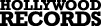 SABRINA CARPENTER ANNOUNCES OCTOBER 14th RELEASE DATE FOR HIGHLY ANTICIPATED SOPHOMORE ALBUM EVOLution THE EVOLution 2016 TOUR, CARPENTER’S FIRST-EVER NORTH AMERICAN HEADLINING TOUR, KICKS OFF OCTOBER 18 IN NASHVILLE WATCH TOUR TEASER HERE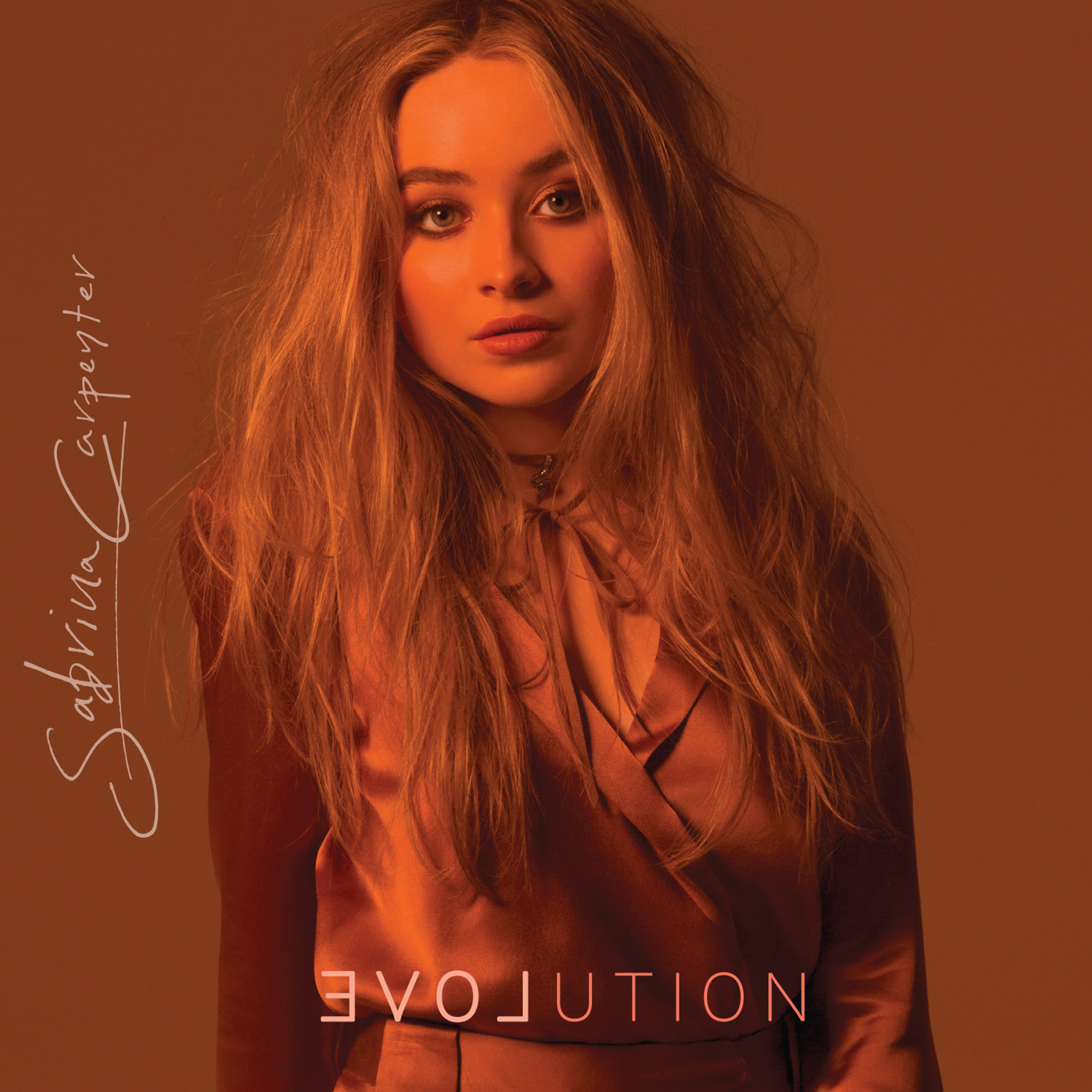 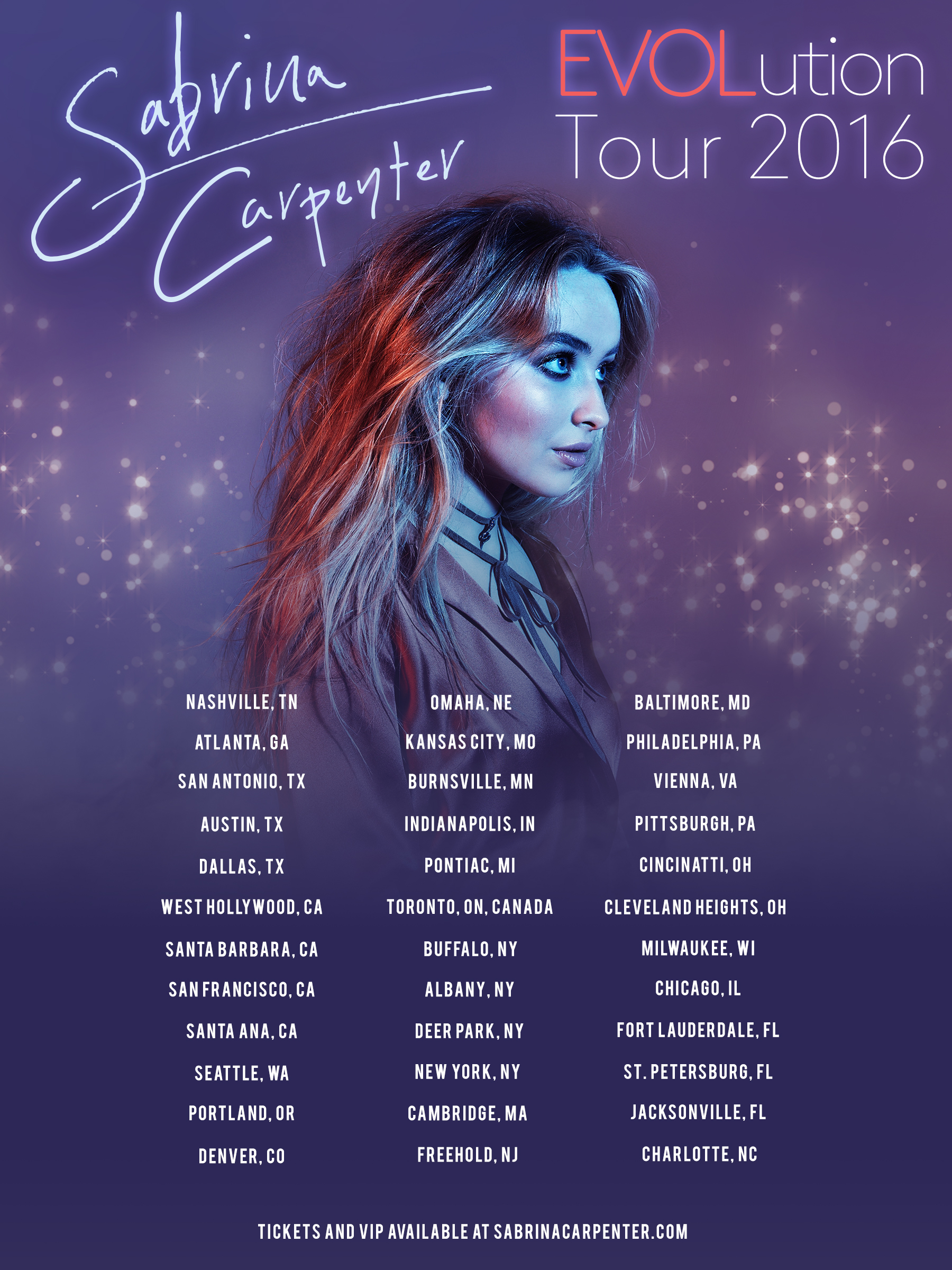 TICKET PRESALE BEGINS SEPTEMBER 8TH AT 10AM LOCAL TIMEGENERAL PUBLIC ON-SALE STARTS SEPTEMBER 9TH AT 5PM LOCAL TIMEALBUM PRE-ORDER BEGINS FRIDAY, SEPTEMBER 23 AT ALL DIGITAL PLATFORMS(September 6, 2016) – Singer/songwriter and actress Sabrina Carpenter has announced the October 14th release date of her sophomore album, EVOLution, and a major North American headlining tour of the same name kicking off October 18th in Nashville, TN.  Having co-written the majority of EVOLution and launching her first-ever cross country headlining tour, the album and tour mark a momentous step in Carpenter’s career.  “Art produces emotion. Emotion produces change. Change produces evolution.  And evolution is what life is all about,” explains Carpenter on the significance of the title.  Due out October 14 worldwide, the compelling 10-track EVOLution album is available for general public pre-order beginning Friday, September 23 at all digital platforms. The 35 date North American EVOLution 2016 Tour will bring Sabrina Carpenter’s live show to just about every corner of the U.S. and into Canada. The tour kicks off October 18 in Nashville, TN, at Rocketown and will include stops in Atlanta, Austin, Dallas, Chicago, Los Angeles, Toronto, Philly and New York.Tickets for the EVOLution 2016 Tour will go on sale to the general public starting September 9th at 5p.m. local time. VIP packages will be available through VIP Nation.  For more information, please visit VIPNation.com.    Sabrina Carpenter’s EVOLution 2016 Tour Dates as follows:  ABOUT SABRINA CARPENTER:As a warm up to the EVOLution 2016 tour, Sabrina Carpenter achieved a life-long dream by coming home to play for several thousand fans during her main stage headline show at Musikfest in Bethlehem, PA, August 12. She was honored to be among so many incredible headliners during the 10-day festival including The Avett Brothers, Lady Antebellum, and X Ambassadors among others.  Though Carpenter established an intense international fan base by playing rebellious Maya Hart on the popular Girl Meets World, music is where she started and remains her first love.  The Los Angeles-based multitalented singer/songwriter, who has played for audiences as far away as China and Australia, released her debut album, Eyes Wide Open in April 2015.  The album, which has amassed over 54M+ streams combined on Spotify since its April 14, 2015 is a collection of uplifting, infectious pop songs, many of them co-written by Carpenter.  The accompanying music videos for songs including “Can’t Blame a Girl for Trying,” “Middle of Starting Over,” “Eyes Wide Open” and “We’ll Be The Stars” have amassed over 120M combined views and counting. Earlier this year Carpenter released a new song, “Smoke and Fire” for her fans. The track’s video clip has already surpassed 20M+ video views.  And to kick off the countdown to her fall album release, Carpenter recently dropped the first track from EVOLution, “On Purpose.” The ethereal video clip, which has racked up over 3M+ views in three weeks, was shot in London and Madrid, can be watched HERE.“On Purpose”iTUNES   │  AMAZON  │ GOOGLE PLAY   SPOTIFY  │ STREAMING Sabrina Carpenter’s official socialsOfficial Website  │ Facebook │ Instagram │  Twitter   │  YouTube     EVOLution Instagram#EVOLutionTour   #EVOLution Sabrina Carpenter Media Kit HEREPRESS CONTACTS:Brit Reece / PMKBritish.Reece@pmkbnc.com Natasha Desai / PMKNatasha.Desai@pmkbnc.com Sharrin Summers / Hollywood RecordsSharrin.Summers@disney.com DateCityVenueOct. 18Nashville, TNRocketownSOLD OUTOct. 20Atlanta, GAThe LoftSOLD OUTOct. 22San Antonio, TXStudio Theater at The Tobin CenterSOLD OUTOct. 23Austin, TX3TenSOLD OUTOct. 24Dallas, TXTreesSOLD OUTOct. 27West Hollywood, CAThe RoxySOLD OUTOct. 29Santa Barbara, CALobero TheatreSOLD OUTOct. 30San Francisco, CASlim’sSOLD OUTNov. 1Santa Ana, CAConstellation RoomSOLD OUTNov. 3Seattle, WANeumo’sSOLD OUTNov. 5Portland, ORHawthorne TheatreSOLD OUTNov. 7Denver, COBluebird TheatreSOLD OUTNov. 8Omaha, NESlowdownNov. 10Kansas City, MORecord BarNov. 11Burnsville, MNThe GarageSOLD OUTNov. 13Indianapolis, INDeluxe at Old National CenterNov. 14Pontiac, MIPike RoomSOLD OUTNov. 16Toronto, ONMod ClubSOLD OUTNov. 17Buffalo, NYBuffalo Iron WorksNov. 18Albany, NYThe HollowSOLD OUTNov. 19Deer Park, NYTanger Outlets at The ArchesSOLD OUTNov. 21New York, NYHighline BallroomSOLD OUTNov. 23Cambridge, MAThe SinclairSOLD OUTNov. 25Freehold, NJiPlay AmericaNov. 26Baltimore, MDSound Stage BaltimoreSOLD OUTNov. 27Philadelphia, PAThe Foundry at The Fillmore SOLD OUTNov. 29Vienna, VAJammin JavaSOLD OUTNov. 30Pittsburgh, PAStage AESOLD OUTDec. 2Cincinnati, OH20th Century Theatre Dec. 3Cleveland Heights, OHGrog ShopSOLD OUTDec. 4Columbus, OHA&R BarSOLD OUTDec. 5Milwaukee, WITurner Hall BallroomDec. 6Chicago, ILSchubas TavernSOLD OUTDec. 9Fort Lauderdale, FLParker PlayhouseSOLD OUTDec. 10St. Petersburg, FLState TheatreSOLD OUTDec. 11Jacksonville, FLJack RabbitsSOLD OUTDec. 13Charlotte, NCMcGlohan Theatre at Sprint SquareSOLD OUT